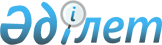 О транснациональном автомобильном консорциуме "Алга-Автомоторс"Постановление Кабинета Министров Республики Казахстан от 22 июня 1994 г. N 703

      В целях создания собственной автомобилестроительной промышленности на базе действующих свободных промышленных площадей, производственных мощностей и трудовых ресурсов предприятий для удовлетворения спроса народного хозяйства и населения в автотранспортных средствах, а также с целью ликвидации сырьевой направленности в развитии экономики республики Кабинет Министров Республики Казахстан постановляет: 

      1. Принять предложение Министерства промышленности и торговли Республики Казахстан, корпораций "Дженерал Моторс", "Дженерал Беринг" и "Казахстан", государственного концерна "Павлодартрактор" о создании транснационального автомобильного консорциума "Алга-Автомоторс" с участием государства, частного капитала и иностранных инвесторов. 

      Определить местонахождение Консорциума в городах Алматы и Павлодаре. 

      2. Разрешить в соответствии с Законом Республики Казахстан "О внесении изменений и дополнений в Закон Казахской ССР "О собственности в Казахской ССР" государственным предприятиям по согласованию с Государственным комитетом Республики Казахстан по государственному имуществу вносить средства в уставный фонд транснационального автомобильного консорциума "Алга-Автомоторс". 

      Государственному комитету Республики Казахстан по государственному имуществу определить долю государственной собственности государственных предприятий, входящих в состав указанного Консорциума, и делегировать ему права владения, пользования и управления ею согласно существующему законодательству республики. 

      3. Министерству финансов Республики Казахстан с участием Министерства экономики Республики Казахстан в соответствии с постановлением Президента Республики Казахстан от 20 марта 1994 г., N 1607 "Об организации работ по привлечению, использованию и учету иностранных кредитов, предоставляемых Республике Казахстан или под гарантии Республики Казахстан" выдавать транснациональному автомобильному консорциуму "Алга-Автомоторс" гарантии под внешние займы для развития автомобилестроения и осуществлять контроль за их использованием и своевременным погашением. 

      4. Министерству промышленности и торговли Республики Казахстан осуществлять государственное регулирование деятельности хозяйствующих субъектов, входящих в Консорциум. 

      5. Министерствам, ведомствам, главам областных, Алматинской и Ленинской городских администраций оказывать содействие и помощь Консорциуму в создании автомобилестроительной промышленности в Республике Казахстан. 

      6. Признать утратившим силу пункт 2 постановления Кабинета Министров Республики Казахстан от 11 апреля 1994 г. N 367 "Об утверждении Положения о Департаменте (Управлении) по товарам народного потребления Министерства промышленности Республики Казахстан. 

Премьер-министр Республики Казахстан 

 
					© 2012. РГП на ПХВ «Институт законодательства и правовой информации Республики Казахстан» Министерства юстиции Республики Казахстан
				